Exercise 2-3 (15 minutes)	Exercise 2-5 (20 minutes)	Variable cost	= Change in cost ÷ Change in activity		= $3,560 ÷ 2,282 occupancy-days		= $1.56 per occupancy-day	2.	Electrical costs may reflect seasonal factors other than just the variation in occupancy days. For example, common areas such as the reception area must be lighted for longer periods during the winter than in the summer. This will result in seasonal fluctuations in the fixed electrical costs.
		Additionally, fixed costs will be affected by the number of days in a month. In other words, costs like the costs of lighting common areas are variable with respect to the number of days in the month, but are fixed with respect to how many rooms are occupied during the month.
		Other, less systematic, factors may also affect electrical costs such as the frugality of individual guests. Some guests will turn off lights when they leave a room. Others will not.Exercise 2-14 (30 minutes)			Variable cost per guest-day:		Fixed cost per month:		The cost formula is $4,500 per month plus $0.75 per guest-day or Y = $4,500 + $0.75X	2.	Custodial supplies expense for 11,000 guest-days:Exercise 2-14 (continued)3.	The scattergraph appears below.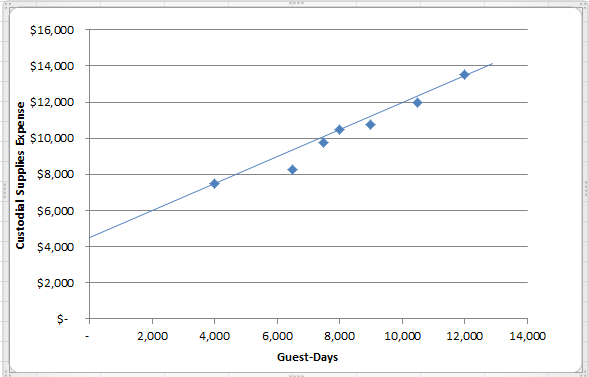 	4.	The high-low estimate of fixed costs is $526.90 higher than the estimate provided by least-squares regression. The high-low estimate of the variable cost per unit is $0.02 lower than the estimate provided by least-squares regression. A straight line that minimized the sum of the squared errors would intersect the Y-axis at $3,973.10 instead of $4,500. It would also have a steeper slope because the estimated variable cost per unit is higher than the high-low method.	5.	Expected custodial supplies expense for 11,000 guest-days:Product CostPeriod Cost1.Depreciation on salespersons’ cars	X2.Rent on equipment used in the factory	X3.Lubricants used for machine maintenance	X4.Salaries of personnel who work in the finished goods warehouse	X5.Soap and paper towels used by factory workers at the end of a shift	X6.Factory supervisors’ salaries	X7.Heat, water, and power consumed in the factory	X8.Materials used for boxing products for shipment overseas (units are not normally boxed)	X9.Advertising costs	X10.Workers’ compensation insurance for factory employees	X11.Depreciation on chairs and tables in the factory lunchroom	X12.The wages of the receptionist in the administrative offices	X13.Cost of leasing the corporate jet used by the company's executives	X14.The cost of renting rooms at a Florida resort for the annual sales conference	X15.The cost of packaging the company’s product	X	1.Occupancy-DaysElectrical CostsHigh activity level (August)	2,406$5,148Low activity level (October)	  124 1,588Change	2,282$3,560Total cost (August)	$5,148Variable cost element 
($1.56 per occupancy-day × 2,406 occupancy-days)	 3,753Fixed cost element	$1,395	1.
Guest-
DaysCustodial
Supplies
ExpenseHigh activity level (July)	12,000$13,500Low activity level (March)	 4,000   7,500Change	 8,000$ 6,000Custodial supplies expense at high activity level	$13,500Less variable cost element: 
12,000 guest-days × $0.75 per guest-day	   9,000Total fixed cost	$ 4,500Variable cost: 
11,000 guest-days × $0.75 per guest-day	$  8,250Fixed cost	   4,500Total cost	$12,750 Variable cost: 11,000 guest-days × $0.77 per day	$  8,470.00Fixed cost	   3,973.10Total cost	$12,443.10